Муниципальное образовательное учреждение Хмельниковская СОШ Рабочая программапо геометриидля 7 класса основного общего образованияУчитель математики Стурова Т.Д.                                                           2019 - 2020 уч. год.ПОЯСНИТЕЛЬНАЯ ЗАПИСКАРабочая программа по геометрии для учащихся 7 класса составлена на основе следующих нормативных документов и методических материалов:Федеральный государственный образовательный стандарт основного общего образования / М-во образования и науки Рос. Федерации. – М.: Просвещение, 2011. – 48 с. – (Стандарты второго поколения).Примерные программы по учебным предметам. Математика. 5-9 классы: проект. – 3-е изд., перераб. – М.: Просвещение, 2011. – 64 с. – (Стандарты второго поколения).Основная образовательная программа основного общего образования  МОУ Хмельниковская СОШ.Приказ Министерства образования и науки РФ «О внесении изменений в федеральный перечень учебников, рекомендуемых к использованию при реализации имеющих государственную аккредитацию образовательных программ начального общего, основного общего, среднего общего образования, утвержденный приказом Министерства образования и науки Российской Федерации от 31 марта 2014 г. № 253» от 26 января 2016 г. № 38.Методическое письмо о преподавании учебного предмета «Математика» 
в общеобразовательных учреждениях Ярославской области в 2015 / 2016, 2017- 2018, 2018/ 2019, 2019- 2020 уч.г.Геометрия. Сборник рабочих программ. 7-9 классы: пособие для учителей общеобразовательных организаций / сост.  Т. А. Бурмистрова. – 2-е изд., дораб. – М.: Просвещение, 2014. – 95 с.       Овладение учащимися системой геометрических знаний и умений необходимо в повседневной жизни, для изучения смежных дисциплин и продолжения образования.        Практическая значимость школьного курса геометрии обусловлена тем, что его объектом являются пространственные формы и количественные отношения действительного мира. Геометрическая подготовка необходима для понимания принципов устройства и использования современной техники, восприятия научных и технических понятий и идей. Математика является языком науки и техники. С её помощью моделируются и изучаются явления и процессы, происходящие в природе.       Геометрия является одним из опорных предметов основной школы: она обеспечивает изучение других дисциплин.     Геометрия развивает нравственные черты личности (настойчивость, целеустремлённость, творческую активность, самостоятельность, ответственность, трудолюбие, дисциплину и критичность мышления) и умение аргументированно отстаивать свои взгляды и убеждения, а также способность принимать самостоятельные решения.        Геометрия существенно расширяет кругозор учащихся, знакомя их с индукцией и дедукцией, обобщением и конкретизацией, анализом и синтезом, классификацией и систематизацией, абстрагированием, аналогией. Активное использование задач на всех этапах учебного процесса развивает творческие способности школьников.       Важнейшей задачей школьного курса геометрии является развитие логического мышления учащихся.МЕСТО ПРЕДМЕТА В УЧЕБНОМ ПЛАНЕ      Учебный (образовательный) план МОУ Хмельниковская СОШ на изучение геометрии в 7 классе основной школы отводит 2 часа в неделю, всего 68 уроков (34 учебные недели).ТРЕБОВАНИЯ К РЕЗУЛЬТАТАМ ОСВОЕНИЯ СОДЕРЖАНИЯ КУРСАПрограмма обеспечивает достижение следующих результатов освоения образовательной программы основного общего образования: личностные: формирование ответственного отношения к учению, готовности и способности обучающихся к саморазвитию и самообразованию на основе мотивации к обучению и познанию, выбору дальнейшего образования на базе ориентировки в мире профессий и профессиональных предпочтений, осознанному построению индивидуальной образовательной траектории с учётом устойчивых познавательных интересов; формирование целостного мировоззрения, соответствующего современному уровню развития науки и общественной практики; формирование коммуникативной компетентности в общении и сотрудничестве со сверстниками, старшими и младшими в образовательной, общественно полезной, учебно- исследовательской, творческой и других видах деятельности; умение ясно, точно, грамотно излагать свои мысли в устной и письменной речи, понимать смысл поставленной задачи, выстраивать аргументацию, приводить примеры и контрпримеры;критичность мышления, умение распознавать логически некорректные высказывания, отличать гипотезу от факта;креативность мышления, инициативу, находчивость, активность при решении геометрических задач; умение контролировать процесс и результат учебной математической деятельности; способность к эмоциональному восприятию математических объектов, задач, решений, рассуждений; метапредметные: умение самостоятельно планировать альтернативные пути достижения целей, осознанно выбирать наиболее эффективные способы решения учебных и познавательных задач;умение осуществлять контроль по результату и по способу действия на уровне произвольного внимания и вносить необходимые коррективы;умение адекватно оценивать правильность или ошибочность выполнения учебной задачи, её объективную трудность и собственные возможности её решения; осознанное владение логическими действиями определения понятий, обобщения, установления аналогий, классификации на основе самостоятельного выбора оснований и критериев, установления родовидовых связей; умение устанавливать причинно-следственные связи, строить логическое рассуждение, умозаключение (индуктивное, дедуктивное и по аналогии) и выводы; умение создавать, применять и преобразовывать знаково-символические средства, модели и схемы для решения учебных и познавательных задач; умение организовывать учебное сотрудничество и совместную деятельность с учителем и сверстниками: определять цели, распределять функции и роли участников, общие способы работы; умение работать в группе: находить общее решение и разрешать конфликты на основе согласования позиций и учёта интересов; слушать партнёра; формулировать, аргументировать и отстаивать своё мнение;формирование и развитие учебной и общепользовательской компетентности в области использования информационно-коммуникационных технологий (ИКТ-компетентности);формирование первоначальных представлений об идеях и о методах математики как об универсальном языке науки и техники, о средстве моделирования явлений и процессов; умение видеть математическую задачу в контексте проблемной ситуации в других дисциплинах, в окружающей жизни; умение находить в различных источниках информацию, необходимую для решения математических проблем, и представлять её в понятной форме; принимать решение в условиях неполной и избыточной, точной и вероятностной информации;умение понимать и использовать математические средства наглядности (рисунки, чертежи, схемы и др.) для иллюстрации, интерпретации, аргументации; умение выдвигать гипотезы при решении учебных задач и понимать необходимость их проверки; умение применять индуктивные и дедуктивные способы рассуждений, видеть различные стратегии решения задач; понимание сущности алгоритмических предписаний и умение действовать в соответствии с предложенным алгоритмом; умение самостоятельно ставить цели, выбирать и создавать алгоритмы для решения учебных математических проблем; умение планировать и осуществлять деятельность, направленную на решение задач исследовательского характера; предметные: овладение базовым понятийным аппаратом по основным разделам содержания; представление об основных изучаемых понятиях (число, геометрическая фигура) как важнейших математических моделях, позволяющих описывать и изучать реальные процессы и явления;умение работать с геометрическим текстом (анализировать, извлекать необходимую информацию), точно и грамотно выражать свои мысли в устной и письменной речи с применением математической терминологии и символики, использовать различные языки математики, проводить классификации, логические обоснования, доказательства математических утверждений; овладение навыками устных, письменных, инструментальных вычислений; овладение геометрическим языком, умение использовать его для описания предметов окружающего мира, развитие пространственных представлений и изобразительных умений, приобретение навыков геометрических построений; усвоение систематических знаний о плоских фигурах и их свойствах, умение применять систематические знания о них для решения геометрических и практических задач; умение измерять длины отрезков, величины углов, использовать формулы для нахождения периметров геометрических фигур;умение применять изученные понятия, результаты, методы для решения задач практического характера и задач из смежных дисциплин с использованием при необходимости справочных материалов, калькулятора, компьютера.СОДЕРЖАНИЕ КУРСАГеометрические фигуры. Фигуры в геометрии и в окружающем мире. Геометрическая фигура. Формирование представлений о метапредметном понятии «фигура».  Линия, ломаная, плоскость. Прямые и углы. Точка, прямая, плоскость. Отрезок, луч. Угол. Виды углов. Вертикальные и смежные углы. Биссектриса угла. Параллельность прямых. Параллельные и пересекающиеся прямые. Признаки и свойства параллельных прямых. Аксиома параллельности Евклида. Теоремы о параллельности прямых. Перпендикулярные прямые. Перпендикулярные прямые. Прямой угол. Свойства и признаки перпендикулярности. Перпендикуляр и наклонная к прямой. Серединный перпендикуляр к отрезку и его свойство.  Геометрическое место точек. Треугольник. Прямоугольный, остроугольный, тупоугольный треугольники. Высота, медиана, биссектриса. Равнобедренные и равносторонние треугольники; свойства и признаки равнобедренного треугольника. Признаки равенства треугольников. Неравенство треугольника. Соотношения между сторонами и углами треугольника. Сумма углов треугольника. Внешние углы треугольника. Отношения. Равенство фигур. Свойства равных треугольников.Окружность, круг. Элементы и свойства окружности и круга.  Дуга, хорда. Измерения и вычисления. Величины.Расстояния. Понятие величины. Измерение длины.  Длина отрезка. Расстояние от точки до прямой. Расстояние между параллельными прямыми. Единицы измерения длины. Величина угла. Измерения и вычисления. Инструменты для измерений и построений; измерение и вычисление углов, длин (расстояний). Периметр многоугольника. Решение задач на вычисление и доказательство с использованием изученных формул. Геометрические построения. Геометрические построения для иллюстрации свойств геометрических фигур.Инструменты для построений: циркуль, линейка, угольник. Простейшие построения циркулем и линейкой: построение биссектрисы угла, перпендикуляра к прямой, угла, равного данному, Построение треугольников по трём сторонам, двум сторонам и углу между ними, стороне и двум прилежащим к ней углам.Теоретико-множественные понятия. Множество, элемент множества. Задание множеств перечислением элементов, характеристическим свойством. Подмножество. Объединение и пересечение множеств. Элементы логики. Определение. Аксиомы и теоремы. Доказательство. Доказательство от противного. Теорема, обратная данной. Пример и контрпример. Понятие о равносильности, следовании, употребление логических связок если ..., то ..., в том и только в том случае, логические связки и, или. История математики.Возникновение математики как науки, этапы её развития. Основные разделы математики. Выдающиеся математики и их вклад в развитие науки.От земледелия к геометрии. «Начала» Евклида. Н. И. Лобачевский. История пятого постулата.Геометрия и искусство. Геометрические закономерности окружающего мира.Астрономия и геометрия. Что и как узнали Анаксагор, Эратосфен и Аристарх о размерах Луны, Земли и Солнца. Расстояния от Земли до Луны и Солнца. Измерение расстояния от Земли до Марса. Роль российских учёных в развитии математики: Н. И. Лобачевский.ПЛАНИРУЕМЫЕ РЕЗУЛЬТАТЫ ИЗУЧЕНИЯ КУРСА ГЕОМЕТРИИ В 7 КЛАССЕГеометрические фигурыУченик научится (для использования в повседневной жизни и обеспечения возможности успешного продолжения образования на базовом уровне):Оперировать на базовом уровне понятиями геометрических фигур;извлекать информацию о геометрических фигурах, представленную на чертежах в явном виде;применять для решения задач геометрические факты, если условия их применения заданы в явной форме;решать задачи на нахождение геометрических величин по образцам или алгоритмам. В повседневной жизни и при изучении других предметов:использовать свойства геометрических фигур для решения типовых задач, возникающих в ситуациях повседневной жизни, задач практического содержания.Ученик получит возможность научиться (для обеспечения возможности успешного продолжения образования на базовом и углублённом уровнях): Оперировать понятиями геометрических фигур; извлекать, интерпретировать и преобразовывать информацию о геометрических фигурах, представленную на чертежах;применять геометрические факты для решения задач, в том числе, предполагающих несколько шагов решения; формулировать в простейших случаях свойства и признаки фигур; доказывать геометрические утверждения;владеть стандартной классификацией плоских фигур (треугольников).В повседневной жизни и при изучении других предметов:использовать свойства геометрических фигур для решения задач практического характера и задач из смежных дисциплин.ОтношенияУченик научится (для использования в повседневной жизни и обеспечения возможности успешного продолжения образования на базовом уровне):Оперировать на базовом уровне понятиями: равенство фигур, равные фигуры, равенство треугольников, параллельность прямых, перпендикулярность прямых, углы между прямыми, перпендикуляр наклонная, проекция.В повседневной жизни и при изучении других предметов: использовать отношения для решения простейших задач, возникающих в реальной жизни.Ученик получит возможность научиться (для обеспечения возможности успешного продолжения образования на базовом и углублённом уровнях): Оперировать понятиями: равенство фигур, равные фигуры, равенство треугольников, параллельность прямых, перпендикулярность прямых, углы между прямыми, перпендикуляр, наклонная, проекция;В повседневной жизни и при изучении других предметов: использовать отношения для решения задач, возникающих в реальной жизни.Измерения и вычисленияУченик научится (для использования в повседневной жизни и обеспечения возможности успешного продолжения образования на базовом уровне):Выполнять измерение длин, расстояний, величин углов, с помощью инструментов для измерений длин и углов;применять формулы периметра;В повседневной жизни и при изучении других предметов:вычислять расстояния на местности в стандартных ситуациях в повседневной жизни.Ученик получит возможность научиться (для обеспечения возможности успешного продолжения образования на базовом и углублённом уровнях): Оперировать представлениями о длине как величине, вычислять расстояния между фигурами;формулировать задачи на вычисление длин и решать их. В повседневной жизни и при изучении других предметов:проводить вычисления на местности;применять формулы при вычислениях в смежных учебных предметах, в окружающей действительностиГеометрические построенияУченик научится (для использования в повседневной жизни и обеспечения возможности успешного продолжения образования на базовом уровне):Изображать типовые плоские фигуры от руки и с помощью инструментов.В повседневной жизни и при изучении других предметов:выполнять простейшие построения на местности, необходимые в реальной жизни.Ученик получит возможность научиться (для обеспечения возможности успешного продолжения образования на базовом и углублённом уровнях): Изображать геометрические фигуры по текстовому и символьному описанию;свободно оперировать чертёжными инструментами в несложных случаях, выполнять построения треугольников, применять отдельные методы построений циркулем и линейкой и проводить простейшие исследования числа решений;изображать типовые плоские фигуры и с помощью простейших компьютерных инструментов.В повседневной жизни и при изучении других предметов: выполнять простейшие построения на местности, необходимые в реальной жизни; оценивать размеры реальных объектов окружающего мира.История математикиУченик научится (для использования в повседневной жизни и обеспечения возможности успешного продолжения образования на базовом уровне):Описывать отдельные выдающиеся результаты, полученные в ходе развития математики как науки;знать примеры математических открытий и их авторов, в связи с отечественной и всемирной историей;понимать роль математики в развитии России.Ученик получит возможность научиться (для обеспечения возможности успешного продолжения образования на базовом и углублённом уровнях):Характеризовать вклад выдающихся математиков в развитие математики и иных научных областей;понимать роль математики в развитии РоссииМетоды математикиУченик научится (для использования в повседневной жизни и обеспечения возможности успешного продолжения образования на базовом уровне):Выбирать подходящий изученный метод для решения изученных типов математических задач;Приводить примеры математических закономерностей в окружающей действительности и произведениях искусства.Ученик получит возможность научиться (для обеспечения возможности успешного продолжения образования на базовом и углублённом уровнях):Используя изученные методы, проводить доказательство, выполнять опровержение;выбирать изученные методы и их комбинации для решения математических задач;использовать математические знания для описания закономерностей в окружающей действительности и произведениях искусства;применять простейшие программные средства и электронно-коммуникационные системы при решении математических задач.ТЕМАТИЧЕСКОЕ ПЛАНИРОВАНИЕКАЛЕНДАРНО-ТЕМАТИЧЕСКОЕ ПЛАНИРОВАНИЕДополнение к рабочей программеВ данном классе обучается ученик VII вида.         В теме «Начальные геометрические сведения» рассматриваются простейшие геометрические фигуры (прямая, отрезок, угол), производятся их сравнение и измерение. Все основные понятия вводятся на наглядной основе. Аксиомы даются в процессе практических упражнений через решение задач и приводятся в описательной форме. Все теоретические положения даются исключительно в ознакомительном плане и опираются на наглядные представления учащихся, сложившиеся в результате их опыта и изучения математики в 1-4 классах. Контрольная работа № 1 заменяется самостоятельной работой.       В теме «Перпендикулярные прямые» даются только формулировки, так как доказательства трудны для учащихся с задержкой психического развития.      Первый признак равенства треугольников доказывается способом наложения, а второй и третий признаки даются в ознакомительном плане, без доказательств, но с заучиванием формулировок.      Теорема о свойствах равнобедренного треугольника доказывается на основании признаков равенства треугольников.      Первый признак параллельности прямых доказывается, остальные признаки даются в процессе решения задач.Начальные геометрические сведенияВ результате изучения раздела учащиеся должнызнать:сколько прямых можно провести через 2 точки; сколько общих точек могут иметь 2 прямые;определение отрезка, угла, луча, равных фигур, середины отрезка, градус; виды углов, смежные, вертикальные углы, перпендикулярные прямые;уметь:распознавать отрезки, лучи, прямые, углы; различать виды углов (острые, прямые, тупые); измерять длину отрезка, величину угла; строить отрезок заданной длины и угол заданной величины; решать простейшие задачи на вычисление, используя свойства смежных и вертикальных углов; находить на чертеже пары смежных и вертикальных углов; строить перпендикулярные прямые.ТреугольникиВ результате изучения раздела учащиеся должнызнать:определение треугольника, его элементы, периметр треугольника, формулировки признаков равенства треугольников; определение и свойства равнобедренного и равностороннего треугольников;уметь:выделять равенство трех соответствующих элементов данных треугольников и делать ссылки на изученные признаки; уметь вычислять периметр треугольника, доказывать равенство треугольников по 1 признаку; уметь строить медиану, высоту и биссектрису треугольника; уметь решать простейшие задачи на построение циркулем и линейкой.Параллельные прямыеВ результате изучения раздела учащиеся должнызнать:определение параллельных прямых и признаки параллельности двух прямых;уметь:пользоваться признаками параллельности прямых при решении задач.Соотношения между сторонами и углами треугольникаВ результате изучения раздела учащиеся должнызнать:определение внешнего угла треугольника, формулировку теоремы о сумме углов треугольника, свойства прямоугольных треугольников; формулировки теорем об углах, образованных при пересечении секущей двух параллельных прямых; какой отрезок называется наклонной; формулировку теоремы о наклонной и точках двух параллельных прямых;уметь:применять при решении простейших задач свойство параллельных прямых, теорему о сумме углов треугольника, неравенство треугольника, свойства прямоугольных треугольников.Описание учебно-методического и материально-технического обеспечения образовательного процесса Учебно-методический комплект включает в себя:Учебник «Геометрия 7, 8, 9». Авторы:  Л. С. Атанасян, В. Ф. Бутузов, С. Б. Кадомцев, Э. Г. Позняк, И. И. Юдина.:-М.: Просвещение, 2017Геометрия 7 кл. Рабочая тетрадь.-М.: Просвещение, 2016Задачи по геометрии для 7-11 кл. Б. Г. Зив, В. М, Мейлер, А. Г. Баханский. Книга для учителя.-М.: Просвещение, 1997Поурочные разработки по геометрии 8 кл. Н.Ф. Гаврилова. М.: Вако, 2006Геометрия, 7 класс. Контрольные измерительные материалы. Составители6 А. Р. Рязановский, Д. Г. Мухин. – М.: Экзамен, 2014Геометрия, 7 класс. Технологические карты уроков по учебнику Л. С. Атанасяна, В. Ф. Бутузова, С. Б. Кадомцева, Э. Г. Позняк, И. И. Юдиной. Автор – составитель Г.Ю. Ковтун. Волгоград: Учитель, 2018.Интернет-ресурсы:1. Я иду на урок математики (методические разработки) - Режим доступа: www.festival.1september.ru;2. Уроки, конспекты. - Режим доступа: www.pedsovet.ru.Наглядные пособия:Демонстрационные таблицы "Треугольник и его элементы"Технические средства обучения:Ноутбук Учебно-практическое оборудование:Аудиторная доска с магнитной поверхностью. Аудиторная доска с меловой поверхностью.Комплект инструментов классных: линейка - 2 шт., транспортир, угольник - 3шт., циркуль - 2 шт.специализированная мебель: компьютерный стол.
Контрольная работа №1.Вариант 1.1) Три точки В, С и Д лежат на одной прямой. Известно, что ВД=17см, ДС=25см.Какой может быть длина отрезка ВС?2)Сумма вертикальных углов МОЕ и ДОС, образованных при пересечении прямых МС и ДЕ, равна 204°.Найдите угол МОД.3) С помощью транспортира начертите угол, равный 78°и проведите биссектрису смежного с ним угла.Вариант 2.1) Три точки М, N и К лежат на одной прямой. Известно, что MN=15см, NК=18см.Каким может быть расстояние МК?2)Сумма вертикальных углов АОВ и СОД, образованных при пересечении прямых АД и ВС, равна 108°. Найдите угол ВОД.3) С помощью транспортира начертите угол, равный 132°, и проведите биссектрису одного из смежных с ним углов. Контрольная работа №2.Вариант 1.1) На рис.1 отрезки АВ и СД имеют общую середину О. Докажите, что ДАО= СВО.2) Луч АД - биссектриса угла А. На сторонах угла А отмечены точки В и С так, что АДВ=АДС. Докажите, что АВ=АС.3)Начертите равнобедренный треугольник АВС с основанием ВС. С помощью циркуля и линейки проведите медиану ВВ1 к боковой стороне АС.Вариант 2.1)На рис. 2 отрезки МЕ и РК точкой Д делятся пополам. Докажите, что КМД=РЕД.2) На сторонах угла Д отмечены точки М и К так, что ДМ=ДК. Точка Р лежит внутри угла Д и РК=РМ. Докажите, что луч ДР- биссектриса угла МДК.3) Начертите равнобедренный треугольник АВС с основанием АС и острым углом В. С помощью циркуля и линейки проведите высоту из вершины угла А.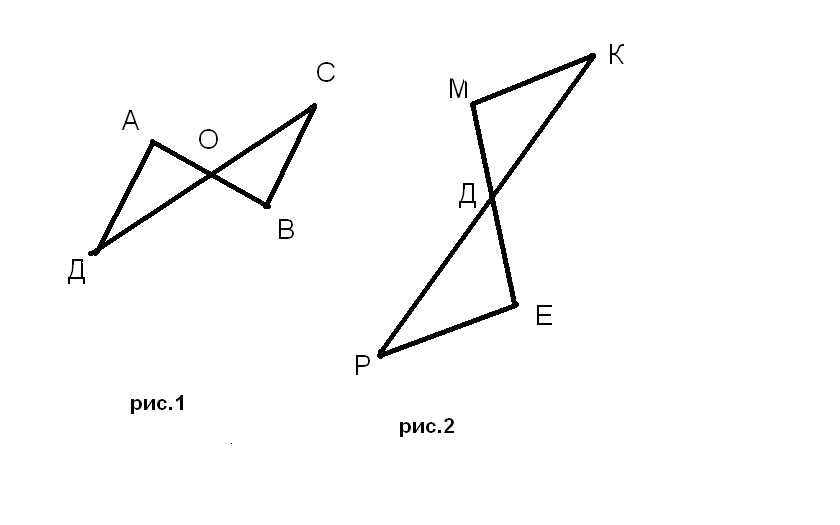 Контрольная работа №3.Вариант 1.1) Отрезки ЕF и РД пересекаются в их середине М. Докажите, что РЕ II ДF.2) Отрезок ДМ- биссектриса треугольника СДЕ. Через точку М проведена прямая, параллельная стороне СД и пересекающая сторону ДЕ в точке N. Найдите углы ДМN, если СДЕ=68°.Вариант 2.Отрезки MN и EF пересекаются в их середине Р. Докажите, что EN II MF.Отрезок АД-биссектриса треугольника АВС. Через точку Д проведена прямая, параллельная стороне АВ и пересекающая сторону АС в точке F. Найдите углы треугольника АДF, если ВАС=72°.
Контрольная работа №4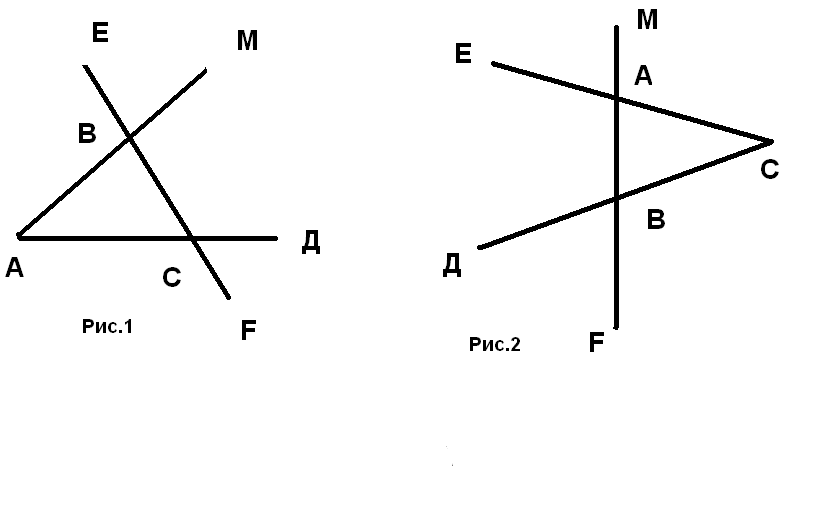 Вариант 1.1) На рис.1 АВЕ равен 104°, ДСF равен 76°, АС=12 см. Найдите сторону АВ треугольника АВС.2) В треугольнике СДЕ точка М лежит на стороне СЕ, причём СМД острый. Докажите, что ДЕ> ДМ.3) Периметр равнобедренного тупоугольного треугольника равен 45 см, а одна из его сторон больше другой на 9 см. Найдите стороны треугольника.Вариант 2.1) На рис.2 ВАЕ =112 °, ДВF = 68°, ВС=9см. Найдите сторону АС треугольника АВС.2) В треугольнике MNP точка К лежит на стороне МN, причём угол NКР острый. Докажите, что КР <МР.3) Одна из сторон равнобедренного тупоугольного треугольника на 17см меньше другой. Найдите стороны этого треугольника, если его периметр равен 77см.Контрольная работа №5.Вариант 1.1) В остроугольном треугольнике MNP биссектриса угла М пересекает высоту NК в точке О, причём ОК=9см.Найдите расстояние от точки О до прямой МN.2) Постойте прямоугольный треугольник по гипотенузе и острому углу.Дополнительное задание.С помощью циркуля и линейки постройте угол равный 150°.Вариант 2.1) В прямоугольном треугольнике ДСЕ с прямым углом С проведена биссектриса ЕF, причём FC=13cм.Найдите расстояние от точки F до прямой ДЕ.2) Постойте прямоугольный треугольник по катету и прилежащему к нему острому углу.Дополнительное задание.С помощью циркуля и линейки постройте угол равный 105°.«Согласовано»Руководитель МО___________ /Зеткина Г. Н./     (подпись)Протокол №от «                  » 2019 г.«Согласовано»Заместитель директора  по УВР_________  /Зеткина Г. Н./(подпись)«                        » 2019 г.«Утверждаю»Директор МОУ Хмельниковская СОШ___________ /Мироненко Т. В./    (подпись)Приказ по школе № от «                      »   2019 г.№ТемаКол-во часовИз них к/рХарактеристика основных видов деятельности ученика (на уровне универсальных учебных действий)1Начальные геометрические сведения111Объяснять, что такое отрезок, луч, угол, какие фигуры   называются равными, как сравниваются и измеряются отрезки и углы, что такое градус и градусная мера угла, какой угол называется прямым, тупым, острым, развёрнутым, что такое середина отрезка и биссектриса угла, какие углы называются смежными и какие вертикальными; формулировать и обосновывать утверждения о свойствах смежных и вертикальных углов; объяснять, какие прямые называются перпендикулярными; формулировать и обосновывать утверждение о свойстве двух прямых, перпендикулярных к третьей; изображать и распознавать указанные простейшие фигуры на чертежах; решать задачи, связанные с этими простейшими фигурами2Треугольники 171Объяснять, какая фигура называется треугольником, что такое вершины, стороны, углы и периметр треугольника, какой треугольник называется равнобедренным и какой равносторонним, какие треугольники называются равными; изображать и распознавать на чертежах треугольники и их элементы; формулировать и доказывать теоремы о признаках равенства треугольников; объяснять, что называется перпендикуляром, проведённым из данной точки к данной прямой; формулировать и доказывать теорему о перпендикуляре к прямой; объяснять, какие отрезки называются медианой, биссектрисой и высотой треугольника; формулировать и доказывать теоремы о свойствах равнобедренного треугольника; решать задачи, связанные с признаками равенства треугольников и свойствами равнобедренного треугольника; формулировать определение окружности; объяснять, что такое центр, радиус, хорда и диаметр окружности; решать простейшие задачи на построение (построение угла, равного данному, построение биссектрисы угла, построение перпендикулярных прямых, построение середины отрезка) и более сложные задачи, использующие указанные простейшие; сопоставлять полученный результат с условием задачи; анализировать возможные случаи3Параллельные прямые131Формулировать определение параллельных прямых; объяснять с помощью рисунка, какие углы, образованные при пересечении двух прямых секущей, называются накрест лежащими, какие односторонними и какие соответственными; формулировать и доказывать теоремы, выражающие признаки параллельности двух прямых; объяснять, что такое аксиомы геометрии и какие аксиомы уже использовались ранее; формулировать аксиому параллельных прямых и выводить следствия из неё; формулировать и доказывать теоремы о свойствах параллельных прямых, обратные теоремам о признаках параллельности, связанных с накрест лежащими, соответственными и односторонними углами, в связи с этим объяснять, что такое условие и заключение теоремы, какая теорема называется обратной по отношению к данной теореме; объяснять, в чём заключается метод доказательства от противного: формулировать и доказывать теоремы об углах с соответственно параллельными и перпендикулярными сторонами; приводить примеры использования этого метода; решать задачи на вычисление, доказательство и построение, связанные с параллельными прямыми4Соотношения между сторонами и углами треугольника192Формулировать и доказывать теорему о сумме углов треугольника и её следствие о внешнем угле треугольника, проводить классификацию треугольников по углам; формулировать и доказывать теорему о соотношениях между сторонами и углами треугольника (прямое и обратное утверждения) и следствия из неё, теорему о неравенстве треугольника; формулировать и доказывать теоремы о свойствах прямоугольных треугольников (прямоугольный треугольник с углом 30°, признаки равенства прямоугольных треугольников); формулировать определения расстояния от точки до прямой, расстояния между параллельными прямыми; решать задачи на вычисления, доказательство и построение, связанные с соотношениями между сторонами и углами треугольника и расстоянием между параллельными прямыми, при необходимости проводить по ходу решения дополнительные построения, сопоставлять полученный результат с условием задачи, в задачах на построение исследовать возможные случаи5Повторение 81Итого:686№ урока№ пунктаТема урокаДатаПримечаниеГлава I. Начальные геометрические сведения (11 часов)Глава I. Начальные геометрические сведения (11 часов)Глава I. Начальные геометрические сведения (11 часов)11, 2От земледелия к геометрии. Прямая и отрезок23, 4Луч и угол35, 6Сравнение отрезков и углов47, 8Длина отрезка. Единицы измерения58Решение задач по теме «Измерение отрезков». Астрономия и геометрия. Расстояния от Земли до Луны и Солнца. Измерение расстояния от Земли до Марса. 69, 10Градусная мера угла7Решение задач по теме «Измерение углов»811Смежные и вертикальные углы912, 13Перпендикулярные прямые. Построение прямых углов на местности10Решение задач по теме «Начальные геометрические сведения»11Контрольная работа № 1 по теме «Начальные геометрические сведения»Глава II. Треугольники (17 часов)Глава II. Треугольники (17 часов)Глава II. Треугольники (17 часов)1214Треугольник. Свойства равных треугольников1315Первый признак равенства треугольников14Решение задач по теме «Первый признак равенства треугольников»1516, 17Перпендикуляр к прямой. Медианы, биссектрисы и высоты треугольника1618Свойства равнобедренного треугольника17Решение задач по теме «Свойства равнобедренного треугольника»1819Второй признак равенства треугольников1920Третий признак равенства треугольников20Второй и третий признаки равенства треугольников21Решение задач по теме «Второй и третий признаки равенства треугольников»2221Окружность 2322, 23Построения циркулем и линейкой. Построение угла, равного данному2423Построение биссектрисы угла2523Построение перпендикулярных прямых и середины отрезка26Решение задач по теме «Признаки равенства треугольников»27Решение задач на построение28Контрольная работа № 2 по теме «Треугольники»Глава III. Параллельные прямые (13 часов)Глава III. Параллельные прямые (13 часов)Глава III. Параллельные прямые (13 часов)2924Определение параллельных прямых. Углы, образованные при пересечении двух прямых секущей3025Первый признак параллельности двух прямых3125 Второй и третий признаки параллельности двух прямых3226Практические способы построения параллельных прямых3327Об аксиомах геометрии. «Начала» Евклида.3428Аксиома параллельных прямых. История пятого постулата. Н. И. Лобачевский. 3528Следствия из аксиомы параллельных прямых3629Теорема, обратная данной. Теоремы об углах, образованных двумя параллельными прямыми и секущей37Решение задач по теме «Теоремы об углах, образованных двумя параллельными прямыми и секущей»3830Углы с соответственно параллельными и перпендикулярными сторонами39Решение задач по теме «Следствия из аксиомы параллельных прямых»40Решение задач на вычисление, доказательство и построение, связанных с параллельными прямыми41Контрольная работа № 3 по теме «Параллельные прямые»Глава IV. Соотношения между сторонами и углами треугольника (19 часов)Глава IV. Соотношения между сторонами и углами треугольника (19 часов)Глава IV. Соотношения между сторонами и углами треугольника (19 часов)4231Теорема о сумме углов треугольника4331Внешний угол треугольника4432Остроугольный, прямоугольный и тупоугольный треугольники. Решение задач4533Теорема о соотношениях между сторонами и углами треугольника4634Неравенство треугольника47Решение задач на вычисление и доказательства, связанных с соотношением между сторонами и углами треугольника48Контрольная работа № 4 по теме «Сумма углов треугольника и соотношения между его сторонами и углами»4935Некоторые свойства прямоугольных треугольников50Решение задач на применение свойств прямоугольных треугольников5136Признаки равенства прямоугольных треугольников5237Решение задач на применение признаков равенства прямоугольных треугольников5338Расстояние от точки до прямой. Расстояние между параллельными прямыми54Решение задач на доказательство, вычисление и построение, связанных с расстоянием от точки до прямой и между параллельными прямыми5539Построение треугольника по трем элементам56Решение задач на построение треугольника по трем элементам57Решение задач на построение треугольника по трем элементам58Решение задач по теме «Прямоугольные треугольники»59Решение задач по теме «Построение треугольника»60Контрольная работа № 5 по теме «Прямоугольные треугольники. Построение треугольника по трем элементам»Повторение. Решение задач (8 часов)Повторение. Решение задач (8 часов)Повторение. Решение задач (8 часов)61Решение задач по теме «Начальные геометрические сведения»62Решение задач по теме «Признаки равенства треугольников»63Решение задач по теме «Свойства равнобедренного треугольника»64Решение задач по теме «Параллельные прямые»65Решение задач по теме «Сумма углов треугольника. Прямоугольный треугольник»66Решение задач на построение67Итоговая контрольная работа № 668Заключительный урок. Анализ контрольной работы